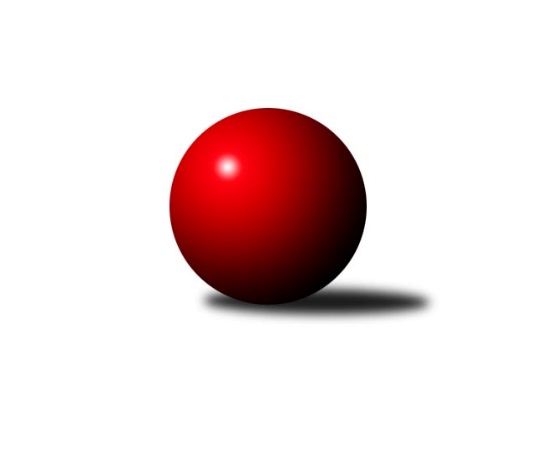 Č.9Ročník 2022/2023	26.11.2022Nejlepšího výkonu v tomto kole: 2658 dosáhlo družstvo: Břidličná ˝A˝Krajský přebor MS 2022/2023Výsledky 9. kolaSouhrnný přehled výsledků:Opava ˝B˝	- Opava ˝C˝	6:2	2635:2534	8.0:4.0	26.11.Sokol Dobroslavice	- Odry C	8:0	2481:2181	11.0:1.0	26.11.KK PEPINO Bruntál	- Unie Hlubina ˝B˝	7:1	2489:2291	7.5:4.5	26.11.Nový Jičín ˝A˝	- Kuželky Horní Benešov	6:2	2423:2336	8.0:4.0	26.11.Břidličná ˝A˝	- VOKD Poruba ˝B˝	6:2	2658:2466	8.0:4.0	26.11.Horní Benešov ˝C˝	- Sokol Bohumín ˝C˝	2:6	2593:2612	4.0:8.0	26.11.Horní Benešov ˝C˝	- Opava ˝C˝	2:6	2593:2678	5.0:7.0	23.11.Tabulka družstev:	1.	KK PEPINO Bruntál	9	8	0	1	50.0 : 22.0 	59.0 : 49.0 	 2440	16	2.	Opava ˝B˝	9	7	1	1	53.0 : 19.0 	74.0 : 34.0 	 2526	15	3.	Sokol Dobroslavice	9	5	2	2	46.0 : 26.0 	60.0 : 48.0 	 2542	12	4.	Břidličná ˝A˝	9	6	0	3	45.0 : 27.0 	66.0 : 42.0 	 2491	12	5.	Unie Hlubina ˝B˝	9	5	0	4	40.0 : 32.0 	55.5 : 52.5 	 2505	10	6.	Sokol Bohumín ˝C˝	9	5	0	4	38.0 : 34.0 	55.5 : 52.5 	 2477	10	7.	Opava ˝C˝	9	4	1	4	32.0 : 40.0 	52.5 : 55.5 	 2431	9	8.	Horní Benešov ˝C˝	9	3	1	5	30.0 : 42.0 	53.0 : 55.0 	 2484	7	9.	Odry C	9	3	0	6	26.0 : 46.0 	40.0 : 68.0 	 2434	6	10.	Kuželky Horní Benešov	9	2	0	7	28.0 : 44.0 	43.5 : 64.5 	 2406	4	11.	Nový Jičín ˝A˝	9	2	0	7	27.0 : 45.0 	52.0 : 56.0 	 2428	4	12.	VOKD Poruba ˝B˝	9	1	1	7	17.0 : 55.0 	37.0 : 71.0 	 2410	3Podrobné výsledky kola:	 Opava ˝B˝	2635	6:2	2534	Opava ˝C˝	Břetislav Mrkvica	 	 233 	 227 		460 	 2:0 	 391 	 	194 	 197		Zdeněk Štohanzl	Rudolf Haim	 	 243 	 230 		473 	 1:1 	 471 	 	228 	 243		Jan Kořený	Robert Kučerka	 	 217 	 232 		449 	 2:0 	 394 	 	183 	 211		Renáta Smijová	Zdeněk Chlopčík	 	 180 	 208 		388 	 1:1 	 407 	 	220 	 187		Václav Bohačik	Aleš Fischer	 	 213 	 222 		435 	 1:1 	 442 	 	221 	 221		Jolana Rybová	Svatopluk Kříž	 	 210 	 220 		430 	 1:1 	 429 	 	211 	 218		Miroslav Stuchlíkrozhodčí: vedoucí družstevNejlepší výkon utkání: 473 - Rudolf Haim	 Sokol Dobroslavice	2481	8:0	2181	Odry C	Lumír Kocián	 	 224 	 216 		440 	 1:1 	 361 	 	141 	 220		Jan Frydrych	Karel Ridl	 	 217 	 201 		418 	 2:0 	 339 	 	165 	 174		Rudolf Chuděj	René Gazdík	 	 215 	 201 		416 	 2:0 	 345 	 	187 	 158		Kristýna Bartková	Karel Kuchař	 	 176 	 196 		372 	 2:0 	 329 	 	175 	 154		Matěj Dvorský	Václav Rábl	 	 204 	 204 		408 	 2:0 	 390 	 	203 	 187		Jana Dvorská	Ivo Kovařík	 	 218 	 209 		427 	 2:0 	 417 	 	212 	 205		Jan Kučákrozhodčí:  Vedoucí družstevNejlepší výkon utkání: 440 - Lumír Kocián	 KK PEPINO Bruntál	2489	7:1	2291	Unie Hlubina ˝B˝	Richard Janalík	 	 207 	 187 		394 	 2:0 	 346 	 	165 	 181		Rudolf Riezner	Tomáš Janalík	 	 222 	 230 		452 	 1:1 	 424 	 	228 	 196		František Oliva	Miluše Rychová	 	 192 	 210 		402 	 1:1 	 399 	 	196 	 203		Michal Babinec	Jan Mlčák	 	 237 	 218 		455 	 2:0 	 340 	 	173 	 167		Petr Chodura *1	Lukáš Janalík	 	 189 	 193 		382 	 0.5:1.5 	 388 	 	195 	 193		Pavel Hrnčíř	Josef Novotný	 	 207 	 197 		404 	 1:1 	 394 	 	195 	 199		Pavel Krompolcrozhodčí: vedoucí družstvastřídání: *1 od 45. hodu Michaela ČernáNejlepší výkon utkání: 455 - Jan Mlčák	 Nový Jičín ˝A˝	2423	6:2	2336	Kuželky Horní Benešov	Nikolas Chovanec	 	 209 	 204 		413 	 1:1 	 419 	 	219 	 200		Martin Koraba	Radek Chovanec	 	 172 	 219 		391 	 2:0 	 333 	 	147 	 186		David Schiedek	Jiří Petr	 	 193 	 194 		387 	 1:1 	 407 	 	215 	 192		Vlastimil Kotrla	Petr Hrňa	 	 205 	 216 		421 	 1:1 	 402 	 	210 	 192		Martin Weiss	Ján Pelikán	 	 183 	 221 		404 	 1:1 	 391 	 	203 	 188		Miroslav Procházka	Radek Škarka	 	 204 	 203 		407 	 2:0 	 384 	 	193 	 191		Jaromír Martiníkrozhodčí:  Vedoucí družstevNejlepší výkon utkání: 421 - Petr Hrňa	 Břidličná ˝A˝	2658	6:2	2466	VOKD Poruba ˝B˝	Tomáš Fiury	 	 210 	 214 		424 	 1:1 	 425 	 	202 	 223		Josef Janalík	Josef Veselý	 	 232 	 226 		458 	 2:0 	 376 	 	179 	 197		Rostislav Sabela	Ivo Mrhal	 	 210 	 206 		416 	 1:1 	 393 	 	214 	 179		Radim Bezruč	Vilém Berger	 	 221 	 219 		440 	 0:2 	 458 	 	234 	 224		Jaromír Nedavaška	Ivo Mrhal ml.	 	 224 	 222 		446 	 2:0 	 381 	 	184 	 197		Jiří Adamus	Zdeněk Fiury ml.	 	 237 	 237 		474 	 2:0 	 433 	 	227 	 206		Zdeněk Mžikrozhodčí:  Vedoucí družstevNejlepší výkon utkání: 474 - Zdeněk Fiury ml.	 Horní Benešov ˝C˝	2593	2:6	2612	Sokol Bohumín ˝C˝	Zdeňka Habartová	 	 210 	 207 		417 	 0:2 	 446 	 	233 	 213		Alfred Hermann	Tomáš Zbořil	 	 258 	 197 		455 	 1:1 	 480 	 	229 	 251		Jaroslav Klus	Miloslav Petrů	 	 186 	 214 		400 	 0:2 	 448 	 	215 	 233		Pavel Plaček	Zbyněk Tesař	 	 181 	 216 		397 	 0:2 	 424 	 	198 	 226		Vladimír Sládek	Eva Zdražilová	 	 252 	 233 		485 	 2:0 	 385 	 	181 	 204		Petr Lembard	Jakub Dankovič	 	 234 	 205 		439 	 1:1 	 429 	 	219 	 210		Ladislav Štafarozhodčí:  Vedoucí družstevNejlepší výkon utkání: 485 - Eva Zdražilová	 Horní Benešov ˝C˝	2593	2:6	2678	Opava ˝C˝	Zdeňka Habartová	 	 210 	 188 		398 	 0:2 	 458 	 	221 	 237		Václav Bohačik	Eva Zdražilová	 	 224 	 216 		440 	 0:2 	 468 	 	237 	 231		Jan Kořený	Jakub Dankovič	 	 199 	 223 		422 	 1:1 	 433 	 	211 	 222		Jolana Rybová	Zbyněk Tesař	 	 216 	 214 		430 	 2:0 	 399 	 	189 	 210		Karel Vágner	Miloslav Petrů	 	 230 	 208 		438 	 0:2 	 504 	 	254 	 250		Miroslav Stuchlík	Jakub Hendrych	 	 225 	 240 		465 	 2:0 	 416 	 	214 	 202		Zdeněk Štohanzlrozhodčí:  Vedoucí družstevNejlepší výkon utkání: 504 - Miroslav StuchlíkPořadí jednotlivců:	jméno hráče	družstvo	celkem	plné	dorážka	chyby	poměr kuž.	Maximum	1.	Zdeněk Fiury  ml.	Břidličná ˝A˝	462.83	307.0	155.8	3.3	3/4	(488)	2.	Ivo Kovařík 	Sokol Dobroslavice	462.67	311.5	151.2	2.4	3/4	(511)	3.	Ivo Mrhal  ml.	Břidličná ˝A˝	456.40	310.3	146.2	4.0	4/4	(482)	4.	Rudolf Haim 	Opava ˝B˝	454.00	305.2	148.8	5.1	4/5	(473)	5.	Jaroslav Klus 	Sokol Bohumín ˝C˝	450.10	310.4	139.7	4.9	5/5	(496)	6.	Jan Kučák 	Odry C	447.63	305.1	142.5	4.9	4/4	(476)	7.	Břetislav Mrkvica 	Opava ˝B˝	444.15	301.3	142.9	3.7	4/5	(490)	8.	Radek Kucharz 	Odry C	440.44	295.2	145.2	5.4	3/4	(454)	9.	Karel Ridl 	Sokol Dobroslavice	440.44	295.5	144.9	9.1	4/4	(481)	10.	Petr Vaněk 	Kuželky Horní Benešov	432.80	295.0	137.8	7.1	3/4	(480)	11.	Miroslav Stuchlík 	Opava ˝C˝	432.28	294.2	138.0	5.9	5/5	(504)	12.	Josef Veselý 	Břidličná ˝A˝	430.75	295.5	135.3	6.9	4/4	(458)	13.	Jakub Hendrych 	Horní Benešov ˝C˝	430.60	287.3	143.3	6.3	3/4	(465)	14.	Jan Pospěch 	Nový Jičín ˝A˝	430.40	295.3	135.2	6.6	5/5	(463)	15.	Miloslav Petrů 	Horní Benešov ˝C˝	429.25	301.8	127.5	8.3	4/4	(477)	16.	Michal Babinec 	Unie Hlubina ˝B˝	429.00	289.5	139.5	5.0	8/8	(459)	17.	Miluše Rychová 	KK PEPINO Bruntál	427.36	293.0	134.3	4.0	5/5	(452)	18.	Jaromír Nedavaška 	VOKD Poruba ˝B˝	426.00	290.7	135.3	5.9	6/6	(467)	19.	Zdeněk Mžik 	VOKD Poruba ˝B˝	425.80	300.7	125.1	9.5	5/6	(458)	20.	Alfred Hermann 	Sokol Bohumín ˝C˝	424.29	299.5	124.8	10.4	4/5	(446)	21.	Tomáš Janalík 	KK PEPINO Bruntál	423.94	289.6	134.4	5.1	4/5	(452)	22.	Pavel Krompolc 	Unie Hlubina ˝B˝	423.00	292.4	130.6	6.8	8/8	(452)	23.	Robert Kučerka 	Opava ˝B˝	422.13	295.4	126.7	7.3	5/5	(450)	24.	Pavel Plaček 	Sokol Bohumín ˝C˝	421.95	294.8	127.2	9.5	5/5	(452)	25.	Svatopluk Kříž 	Opava ˝B˝	421.47	290.7	130.8	5.2	5/5	(435)	26.	Lukáš Janalík 	KK PEPINO Bruntál	420.96	291.3	129.6	7.8	5/5	(456)	27.	Václav Rábl 	Sokol Dobroslavice	420.39	292.9	127.4	8.5	3/4	(436)	28.	Jaromír Martiník 	Kuželky Horní Benešov	419.95	288.6	131.4	5.9	4/4	(479)	29.	Tomáš Fiury 	Břidličná ˝A˝	419.92	289.8	130.1	8.8	3/4	(453)	30.	Eva Zdražilová 	Horní Benešov ˝C˝	419.83	285.6	134.3	6.7	4/4	(485)	31.	Lucie Dvorská 	Odry C	419.70	296.2	123.5	8.3	3/4	(454)	32.	František Oliva 	Unie Hlubina ˝B˝	417.63	295.3	122.4	8.3	8/8	(442)	33.	Rudolf Riezner 	Unie Hlubina ˝B˝	416.64	292.6	124.0	9.3	7/8	(458)	34.	René Gazdík 	Sokol Dobroslavice	414.75	289.2	125.6	7.3	4/4	(444)	35.	Jakub Dankovič 	Horní Benešov ˝C˝	414.65	293.5	121.2	9.2	4/4	(467)	36.	Petr Hrňa 	Nový Jičín ˝A˝	414.31	289.4	124.9	7.8	4/5	(434)	37.	Karel Kuchař 	Sokol Dobroslavice	414.25	288.0	126.3	8.8	4/4	(436)	38.	Jolana Rybová 	Opava ˝C˝	413.32	285.1	128.2	6.6	5/5	(461)	39.	Lumír Kocián 	Sokol Dobroslavice	413.20	291.3	121.9	9.8	3/4	(462)	40.	Pavel Hrnčíř 	Unie Hlubina ˝B˝	412.00	283.2	128.8	9.0	6/8	(426)	41.	Martin Koraba 	Kuželky Horní Benešov	410.48	278.8	131.7	6.7	4/4	(465)	42.	Radek Škarka 	Nový Jičín ˝A˝	409.08	288.2	120.9	9.2	5/5	(454)	43.	Ladislav Štafa 	Sokol Bohumín ˝C˝	408.88	287.5	121.4	8.6	4/5	(429)	44.	Jan Strnadel 	Opava ˝B˝	408.10	283.9	124.3	7.8	5/5	(462)	45.	Vlastimil Kotrla 	Kuželky Horní Benešov	407.22	280.3	126.9	7.2	3/4	(444)	46.	Zdeňka Habartová 	Horní Benešov ˝C˝	406.71	289.4	117.3	10.2	4/4	(446)	47.	Josef Janalík 	VOKD Poruba ˝B˝	404.00	285.0	119.0	10.4	6/6	(425)	48.	Libor Veselý 	Sokol Dobroslavice	403.25	287.6	115.6	9.8	4/4	(416)	49.	Martin Weiss 	Kuželky Horní Benešov	401.90	284.1	117.9	8.0	4/4	(453)	50.	Tomáš Zbořil 	Horní Benešov ˝C˝	401.55	284.6	117.0	9.8	4/4	(479)	51.	Josef Novotný 	KK PEPINO Bruntál	401.50	281.8	119.8	10.0	4/5	(449)	52.	Jan Mlčák 	KK PEPINO Bruntál	401.40	280.4	121.0	7.4	5/5	(455)	53.	Aleš Fischer 	Opava ˝B˝	401.16	280.3	120.8	6.5	5/5	(450)	54.	Jana Dvorská 	Odry C	400.39	279.9	120.4	9.9	3/4	(427)	55.	Jiří Petr 	Nový Jičín ˝A˝	399.69	285.5	114.2	9.4	4/5	(441)	56.	Rostislav Sabela 	VOKD Poruba ˝B˝	399.65	279.6	120.1	10.3	5/6	(437)	57.	Vilém Berger 	Břidličná ˝A˝	397.40	295.6	101.9	13.7	4/4	(456)	58.	Michal Péli 	Sokol Bohumín ˝C˝	388.53	277.9	110.7	11.1	5/5	(420)	59.	Miroslav Procházka 	Kuželky Horní Benešov	384.46	278.4	106.0	12.3	4/4	(423)	60.	Petr Lembard 	Sokol Bohumín ˝C˝	382.38	285.8	96.6	15.5	4/5	(435)	61.	Kristýna Bartková 	Odry C	381.33	270.8	110.5	12.2	4/4	(436)	62.	Radim Bezruč 	VOKD Poruba ˝B˝	379.90	271.8	108.1	10.4	5/6	(410)	63.	Ivo Mrhal 	Břidličná ˝A˝	379.38	277.9	101.5	15.3	4/4	(421)	64.	Matěj Dvorský 	Odry C	378.54	267.8	110.8	14.4	4/4	(416)	65.	Jiří Adamus 	VOKD Poruba ˝B˝	377.87	276.1	101.7	13.1	5/6	(410)	66.	Vítězslav Kadlec 	KK PEPINO Bruntál	375.75	276.5	99.3	13.9	5/5	(411)	67.	David Schiedek 	Kuželky Horní Benešov	375.33	276.0	99.3	13.7	3/4	(420)	68.	Josef Klech 	Kuželky Horní Benešov	375.17	265.7	109.5	10.8	3/4	(397)	69.	Ján Pelikán 	Nový Jičín ˝A˝	373.60	269.3	104.3	13.7	5/5	(412)		Tomáš Rechtoris 	Unie Hlubina ˝B˝	464.50	313.0	151.5	5.0	2/8	(483)		Jan Kořený 	Opava ˝C˝	443.80	303.9	139.9	7.5	3/5	(471)		Leoš Řepka 	Břidličná ˝A˝	436.00	304.0	132.0	7.0	1/4	(436)		Jan Fadrný 	Horní Benešov ˝C˝	432.00	312.0	120.0	7.0	1/4	(432)		Lucie Kučáková 	Odry C	431.30	297.8	133.5	6.8	2/4	(463)		Libor Jurečka 	Nový Jičín ˝A˝	429.00	280.0	149.0	4.0	1/5	(429)		Jaroslav Zelinka 	Břidličná ˝A˝	427.00	294.0	133.0	5.0	1/4	(427)		Jan Stuś 	Sokol Bohumín ˝C˝	424.50	290.5	134.0	6.0	1/5	(445)		Václav Bohačik 	Opava ˝C˝	420.13	291.5	128.6	6.4	3/5	(458)		Jiří Číž 	VOKD Poruba ˝B˝	418.50	291.5	127.0	8.0	2/6	(455)		Petr Chodura 	Unie Hlubina ˝B˝	415.75	289.1	126.6	11.8	4/8	(432)		Čestmír Řepka 	Břidličná ˝A˝	414.50	286.5	128.0	5.5	2/4	(455)		Zdeněk Štefek 	Sokol Dobroslavice	413.50	302.5	111.0	8.7	2/4	(429)		Michaela Černá 	Unie Hlubina ˝B˝	412.00	273.0	139.0	5.0	1/8	(412)		Veronika Ovšáková 	Odry C	411.67	293.2	118.5	9.0	2/4	(427)		Vladimír Sládek 	Sokol Bohumín ˝C˝	411.11	286.4	124.7	8.8	3/5	(424)		Věroslav Ptašek 	Břidličná ˝A˝	410.00	294.0	116.0	5.0	1/4	(410)		Radek Chovanec 	Nový Jičín ˝A˝	409.93	285.9	124.0	8.7	3/5	(432)		Josef Němec 	Opava ˝C˝	404.67	281.7	123.0	7.3	3/5	(433)		Zdeněk Štohanzl 	Opava ˝C˝	404.30	279.2	125.1	8.7	2/5	(417)		Zdeněk Chlopčík 	Opava ˝B˝	402.60	281.5	121.1	10.3	3/5	(435)		Jaroslav Kecskés 	Unie Hlubina ˝B˝	402.25	282.8	119.5	11.8	4/8	(418)		Martin Třečák 	Sokol Dobroslavice	402.00	276.0	126.0	4.0	1/4	(402)		Richard Janalík 	KK PEPINO Bruntál	396.50	300.0	96.5	11.0	1/5	(399)		Zbyněk Tesař 	Horní Benešov ˝C˝	395.90	278.6	117.3	12.6	2/4	(430)		Nikolas Chovanec 	Nový Jičín ˝A˝	394.67	278.7	115.9	11.3	3/5	(433)		Václav Kladiva 	Sokol Bohumín ˝C˝	393.00	296.0	97.0	17.0	1/5	(393)		Renáta Smijová 	Opava ˝C˝	389.56	272.7	116.9	7.8	3/5	(410)		Miroslava Ševčíková 	Sokol Bohumín ˝C˝	388.00	300.0	88.0	14.0	1/5	(388)		Vladimír Kozák 	Opava ˝C˝	387.50	280.0	107.5	13.5	2/5	(389)		Přemysl Janalík 	KK PEPINO Bruntál	387.50	288.0	99.5	18.0	2/5	(419)		Miroslav Bár 	Nový Jičín ˝A˝	379.00	264.0	115.0	7.0	1/5	(379)		Josef Kočař 	Břidličná ˝A˝	379.00	283.0	96.0	8.0	1/4	(379)		Zdeněk Hebda 	VOKD Poruba ˝B˝	378.50	277.0	101.5	13.5	2/6	(416)		Anna Dosedělová 	Břidličná ˝A˝	370.00	268.0	102.0	17.0	1/4	(370)		Karel Vágner 	Opava ˝C˝	366.67	265.7	101.0	13.3	3/5	(399)		Marian Mesároš 	VOKD Poruba ˝B˝	364.50	272.5	92.0	20.0	2/6	(372)		Jan Frydrych 	Odry C	361.00	262.0	99.0	13.0	1/4	(361)		Josef Plšek 	Opava ˝C˝	358.50	270.2	88.3	16.7	3/5	(365)		Helena Martinčáková 	VOKD Poruba ˝B˝	358.00	270.0	88.0	15.0	1/6	(358)		Helena Hýžová 	VOKD Poruba ˝B˝	343.00	244.0	99.0	13.0	1/6	(343)		Rudolf Chuděj 	Odry C	339.00	251.0	88.0	15.0	1/4	(339)		Jan Hroch 	Břidličná ˝A˝	323.00	252.0	71.0	22.0	1/4	(323)Sportovně technické informace:Starty náhradníků:registrační číslo	jméno a příjmení 	datum startu 	družstvo	číslo startu14130	Michaela Černá	26.11.2022	Unie Hlubina ˝B˝	2x
Hráči dopsaní na soupisku:registrační číslo	jméno a příjmení 	datum startu 	družstvo	Program dalšího kola:10. kolo3.12.2022	so	9:00	Opava ˝B˝ - Unie Hlubina ˝B˝	3.12.2022	so	9:00	Sokol Dobroslavice - Sokol Bohumín ˝C˝	3.12.2022	so	9:00	KK PEPINO Bruntál - Kuželky Horní Benešov	3.12.2022	so	9:00	Nový Jičín ˝A˝ - Břidličná ˝A˝	3.12.2022	so	10:00	Horní Benešov ˝C˝ - VOKD Poruba ˝B˝	3.12.2022	so	13:00	Opava ˝C˝ - Odry C	Nejlepší šestka kola - absolutněNejlepší šestka kola - absolutněNejlepší šestka kola - absolutněNejlepší šestka kola - absolutněNejlepší šestka kola - dle průměru kuželenNejlepší šestka kola - dle průměru kuželenNejlepší šestka kola - dle průměru kuželenNejlepší šestka kola - dle průměru kuželenNejlepší šestka kola - dle průměru kuželenPočetJménoNázev týmuVýkonPočetJménoNázev týmuPrůměr (%)Výkon1xEva ZdražilováHor.Beneš.C4851xJan MlčákPEPINO114.554552xJaroslav KlusBohumín C4801xTomáš JanalíkPEPINO113.84524xZdeněk Fiury ml.Břidličná A4741xEva ZdražilováHor.Beneš.C112.84853xRudolf HaimTJ Opava B4733xRudolf HaimTJ Opava B112.284733xJan KořenýOpava C4712xJan KořenýOpava C111.814713xBřetislav MrkvicaTJ Opava B4604xZdeněk Fiury ml.Břidličná A111.67474